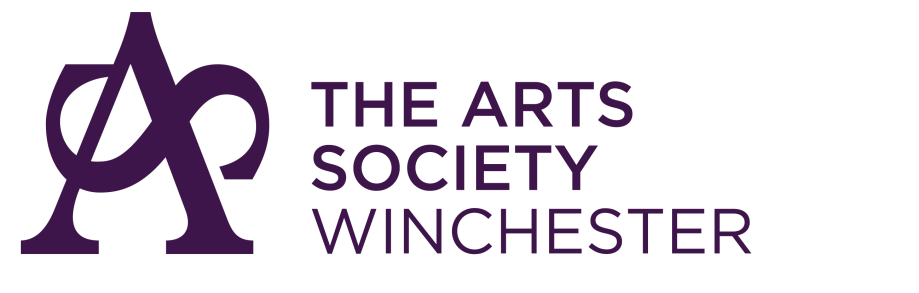 Renew Your Morning Membership September 2019 to June 2020Dear Members,We would like to thank you for your support and hope that you’ve enjoyed The Arts Society Winchester programme 2018/19.  We’ve planned another wide-ranging Arts programme for the forthcoming year, 2019/ 20, and anticipate that you’ll wish to renew your membership. In order to do so, please complete the attached Membership Renewal Form indicating renewal, or cancellation, of your membership and return it without delay.The annual subscription for 2019/20 is £45 per person and should be sent, with your Membership Renewal Form, and a stamped, self-addressed C5 envelope (which takes an A4 page folded once) to be received by the Membership Secretary no later than Tuesday 18th June 2019. The SAE will be used to send your new Programme Card.All members are asked to ensure that they renew their membership by that date. This will not only help with administration, but failure to do this will result in your membership lapsing. Please also return the renewal form if you are cancelling your membership so we can offer your place to others. New Programme Cards will be issued in July 2019.The charge for guests is £10 per lecture and is limited to two guests per member per year. Each guest may only attend two lectures as the guest of any member during the course of the Programme Year. There is no provision for children under 16 years.Yours faithfully,The Arts Society Winchester CommitteeThe first lecture of the new season will be held on Tuesday 17th September 2019   	Morning MEMBERSHIP RENEWAL FORM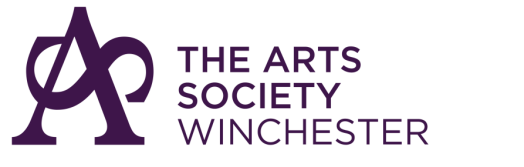 I/We wish to renew Morning membership of The Arts Society Winchester.I/We enclose a cheque for £45.00 per person made payable to: The Arts Society WinchesterorI/We have made a BACS transfer for £45 per person to ‘The Arts Society Winchester’ on _ _/_ _ /19    Barclays Bank 		account number:   60504866		sort code: 20 97 01 I/We wish to cancel membership of The Arts Society Winchester. Please return this renewal form if you are cancelling your membership so we can offer your place to others. We would appreciate if you would indicate the reason you are not renewing your membership by ticking below any box that applies:Please complete the details below in BLOCK CAPITALS and return with your cheque, or confirmation of payment, and your stamped, self-addressed C5* envelope (which takes an A4 page folded once) before June 18th 2019 to:Sarah Hill, 14 Blenheim Avenue, Highfield, Southampton SO17 1DUsarah.artsw@virginmedia.comMr/Mrs/Ms/Other ……….First Name …………………………………………… Surname……………………………………………………………ADDRESS…………………………………………………………………………………………………………………………………………………………………..POSTCODE ………………………				            TELEPHONE……………………………………………………………email: ............................................................................................................................................................................I/We understand that we will receive society correspondence via email.We remind you that, in renewing your membership of The Arts Society Winchester, you agree to the following conditions:I/We agree to abide by the constitution.2) THE DATA PROTECTION ACT (GDPR Compliance)Members’ details will be processed fairly and lawfully In order to satisfy the agreement entered with you on your admittance to membership.Members’ details will be passed to “The Arts Society” to enable inclusion on the mailing of the quarterly magazine and other communications including information about any upcoming national events or items of legitimate interest.Members’ details may be passed to “The Arts Society Area”, or other affiliated societies for the purposes of disseminating relevant information of legitimate interest.Your details will be kept safely and securely and you have the ability to opt out of our communications at any time.I/We consent to the holding of my/our membership records on computer and any other relevant filing system and to their disclosure to the Central Office of The Arts Society in London.The Arts Society Winchester is always looking for volunteers to help with the running of the Society. Please tick here  if you would like to find out more about assisting with the society and / or joining the committee in a designated role and would join our coffee morning for potential volunteers to be held late August, date to be confirmed.Signed ………………………………………………...................................			Date …………………………..Please remember to enclose a stamped, self-addressed C5* envelope so you can receive your new programme card.  (*C5 is 162mm x 224mm or 6 ½  inches by 9 inches)Moving AwayTime PressuresNo longer able to actively participateOther [please state]